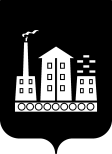 АДМИНИСТРАЦИЯГОРОДСКОГО ОКРУГА СПАССК-ДАЛЬНИЙПОСТАНОВЛЕНИЕ30 мая 2022 г.                        г. Спасск-Дальний, Приморского края		№ 338-паО внесении изменений   в постановление Администрации городского округа Спасск-Дальний от 15 декабря 2020 года № 607-па «Об утверждении муниципальной программы«Газификация муниципального образования городской округ  Спасск-Дальний» на 2021 – 2024  годы»В соответствии с Федеральным законом от 23 ноября 2009 года № 261-ФЗ «Об энергосбережении и о повышении энергетической эффективности и о внесении изменений в отдельные законодательные акты Российской Федерации»,  статьей                 179 Бюджетного кодекса Российской Федерации, Уставом городского округа  Спасск-Дальний,  постановлением Администрации  городского округа  Спасск-Дальний  от 15 апреля  2014 года № 291-па «Об утверждении порядка принятия решения о разработке, формировании, реализации и проведения оценки эффективности муниципальных программ городского округа  Спасск-Дальний», Администрация городского округа Спасск-ДальнийПОСТАНОВЛЯЕТ:             1.  Внести в постановление Администрации городского округа Спасск-Дальний от 15 декабря 2020 года № 607-па «Об утверждении муниципальной программы «Газификация муниципального образования городской округ  Спасск-Дальний» на 2021 – 2024 годы»  (в редакции от 15 декабря 2021 г. № 663-па)  следующие изменения:	1.1  В паспорте Программы позицию седьмую изложить в следующей редакции: 1.2 В разделе  3  «Перечень основных мероприятий  программы» таблицу  изложить в следующей редакции:    	 1.3 В разделе  4 «Ресурсное обеспечение программы» таблицу изложить в следующей редакции: Распределение расходов местного бюджета для софинансирования реализации программы в период 2021 -2024 гг. 1.4 Приложение к Программе изложить в следующей редакции:Перечень целевых показателей и индикаторов 2. Административному управлению Администрации городского округа Спасск-Дальний (Моняк) опубликовать настоящее постановление в средствах массовой информации и разместить на официальном сайте правовой информации городского округа Спасск-Дальний.3. Контроль за исполнением настоящего постановления возложить на заместителя главы Администрации городского округа Спасск-Дальний        Патрушева К.О.Глава городскогоокруга Спасск-Дальний	                                                                    О.А. Митрофанов Объемы и источники финансированияИсточником финансирования мероприятий подпрограммы являются средства  бюджета Приморского края и бюджета городского округа Спасск-Дальний. Общий прогнозный  объем финансирования мероприятий программы составляет                       100 500 тыс. руб. (в ценах каждого года), в том числе по годам:2021 год –0 тыс. руб.,2022 год – 0  тыс.руб.,2023 год – 100 500,0  тыс.руб.,2024 год -0 тыс. руб.Объем бюджета Приморского края  на финансирование программы —   99 696,0 тыс. руб., в том числе по годам:2021 год – 0  тыс руб.,2022 год – 0  тыс.руб.,2023 год – 99 696,0 тыс. руб.,2024 год - 0 тыс. руб.Объем средств бюджета городского округа на финансирование программы -  804,0 тыс. руб., в том числе по годам:2021 год – 0  тыс руб.,2022 год – 0  тыс.руб.,2023 год – 804,0 тыс. руб.,2024 год -  0 тыс. руб.№ п/пВид бюджетаФинансирование по годам (руб.)Финансирование по годам (руб.)Финансирование по годам (руб.)Финансирование по годам (руб.)Всего (руб.)202120222023202420212022202312345671Разработка проектно-сметной документации для газоснабжения городского округа Спасск-ДальнийРазработка проектно-сметной документации для газоснабжения городского округа Спасск-ДальнийРазработка проектно-сметной документации для газоснабжения городского округа Спасск-ДальнийРазработка проектно-сметной документации для газоснабжения городского округа Спасск-ДальнийРазработка проектно-сметной документации для газоснабжения городского округа Спасск-ДальнийРазработка проектно-сметной документации для газоснабжения городского округа Спасск-ДальнийКБ0,000,0099 696 000,000,0099 696 000,00МБ0,000,00804 000,000,00804 000,00ИТОГО по программе0,000,00100 500 000,000,00100 500 000,001.1.Разработка проектно-сметной документации на строительство системы газоснабжения к котельной№ 5 городского округа Спасск-ДальнийРазработка проектно-сметной документации на строительство системы газоснабжения к котельной№ 5 городского округа Спасск-ДальнийРазработка проектно-сметной документации на строительство системы газоснабжения к котельной№ 5 городского округа Спасск-ДальнийРазработка проектно-сметной документации на строительство системы газоснабжения к котельной№ 5 городского округа Спасск-ДальнийРазработка проектно-сметной документации на строительство системы газоснабжения к котельной№ 5 городского округа Спасск-ДальнийРазработка проектно-сметной документации на строительство системы газоснабжения к котельной№ 5 городского округа Спасск-ДальнийКБ0,000,000,000,000,00МБ0,000,000,000,000,00ИТОГО по подпрограмме0,000,000,000,000,001.2.Разработка проектно-сметной документации на модернизацию и модернизация котельной № 5 городского округа Спасск-Дальний с переходом на газовое топливоРазработка проектно-сметной документации на модернизацию и модернизация котельной № 5 городского округа Спасск-Дальний с переходом на газовое топливоРазработка проектно-сметной документации на модернизацию и модернизация котельной № 5 городского округа Спасск-Дальний с переходом на газовое топливоРазработка проектно-сметной документации на модернизацию и модернизация котельной № 5 городского округа Спасск-Дальний с переходом на газовое топливоРазработка проектно-сметной документации на модернизацию и модернизация котельной № 5 городского округа Спасск-Дальний с переходом на газовое топливоРазработка проектно-сметной документации на модернизацию и модернизация котельной № 5 городского округа Спасск-Дальний с переходом на газовое топливоКБ0,000,0099 696 000,000,0099 696 000,00МБ0,000,00804 000,000,00804 000,00ИТОГО по подпрограмме0,000,00100 500 000,000,00100 500 000,002021202220232024Итого средства местного бюджета  (тыс.руб.)00804,00804,0средства краевого бюджета (тыс. руб.) ориентировочно 0099 696,0099696,0внебюджетные средства (тыс.руб.)0Всего (тыс. руб.)000100 500,00100 500,0 № п/пНаименованиеЕдиница измерения20212022202320241Количество разработанной документации для газификации городского округа Спасск-Дальний : 1. на строительство системы газоснабжения к котельной № 3 и № 5 городского округа Спасск-Дальний2. на модернизацию котельной № 3,5 городского округа Спасск-Дальний с переходом на газовое топливоединиц011